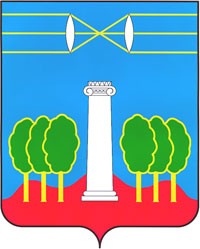 АДМИНИСТРАЦИЯГОРОДСКОГО ОКРУГА КРАСНОГОРСКМОСКОВСКОЙ ОБЛАСТИПОСТАНОВЛЕНИЕО внесении изменений в Порядок предоставления субсидии из бюджета городского округа Красногорск Московской области юридическим лицам, индивидуальным предпринимателям, осуществляющим управление многоквартирными домами, на возмещение части затрат, связанных с выполненным ремонтом подъездов в многоквартирных домах на территории городского округа Красногорск Московской области В соответствии со статьями 44, 158, 165 Жилищного кодекса РФ, ст. 78 Бюджетного кодекса РФ, постановлением Правительства РФ от 25.10.2023 №1782 «Об утверждении общих требований к нормативным правовым актам, муниципальным правовым актам, регулирующим предоставление из бюджетов субъектов Российской Федерации, местных бюджетов субсидий, в том числе грантов в форме субсидий, юридическим лицам, индивидуальным предпринимателям, а также физическим лицам - производителям товаров, работ, услуг и проведение отборов получателей указанных субсидий, в том числе грантов в форме субсидий», решением Совета депутатов городского округа Красногорск Московской области от 29.02.2024 № 100/7 «О внесении изменений в решение Совета депутатов от 30.11.2023 №45/4 «О бюджете городского округа Красногорск Московской области на 2024 год и на плановый период 2025 и 2026 годов», Устава городского округа Красногорск, постановляю:Внести в Порядок предоставления субсидии из бюджета городского округа Красногорск Московской области юридическим лицам, индивидуальным предпринимателям, осуществляющим управление многоквартирными домами, на возмещение части затрат, связанных с выполненным ремонтом подъездов в многоквартирных домах на территории городского округа Красногорск Московской области, утвержденный постановлением администрации городского округа Красногорск от 04.06.2021 №1401/6, следующие изменения:подпункт 2.2.1. изложить в следующей редакции:«2.2.1. участник отбора является юридическим лицом, не находится в процессе реорганизации (за исключением реорганизации в форме присоединения к юридическому лицу, являющемуся получателем субсидии (участником отбора), другого юридического лица), ликвидации, в отношении его не введена процедура банкротства, деятельность получателя субсидии (участника отбора) не приостановлена в порядке, предусмотренном законодательством Российской Федерации, а получатель субсидии (участник отбора), являющийся индивидуальным предпринимателем, не прекратил деятельность в качестве индивидуального предпринимателя»;подпункт 2.2.2 изложить в следующей редакции:«2.2.2. в реестре дисквалифицированных лиц отсутствуют сведения о дисквалифицированных руководителе, членах коллегиального исполнительного органа, лице, исполняющем функции единоличного исполнительного органа, или главном бухгалтере (при наличии) получателя субсидии (участника отбора), являющегося юридическим лицом, об индивидуальном предпринимателе и о физическом лице - производителе товаров, работ, услуг, являющихся получателями субсидии (участниками отбора)»; подпункт 2.2.3 изложить в следующей редакции:«2.2.3. получатель субсидии (участник отбора) не является иностранным юридическим лицом, в том числе местом регистрации которого является государство или территория, включенные в утвержденный Министерством финансов Российской Федерации перечень государств и территорий, используемых для промежуточного (офшорного) владения активами в Российской Федерации (далее - офшорные компании), а также российским юридическим лицом, в уставном (складочном) капитале которого доля прямого или косвенного (через третьих лиц) участия офшорных компаний в совокупности превышает 25 процентов (если иное не предусмотрено законодательством Российской Федерации). При расчете доли участия офшорных компаний в капитале российских юридических лиц не учитывается прямое и (или) косвенное участие офшорных компаний в капитале публичных акционерных обществ (в том числе со статусом международной компании), акции которых обращаются на организованных торгах в Российской Федерации, а также косвенное участие офшорных компаний в капитале других российских юридических лиц, реализованное через участие в капитале указанных публичных акционерных обществ»; подпункт 2.2.4 изложить в следующей редакции:«2.2.4. у получателя субсидии (участника отбора) на едином налоговом счете отсутствует или не превышает размер, определенный пунктом 3 статьи 47 Налогового кодекса Российской Федерации, задолженность по уплате налогов, сборов и страховых взносов в бюджеты бюджетной системы Российской Федерации»;подпункт 2.2.5 изложить в следующей редакции:«2.2.5. получатель субсидии (участник отбора) не получает средства из бюджета городского округа Красногорск Московской области, на цели, установленные правовым актом, предусмотренные п. 1.8. настоящего Порядка.»;подпункт 2.3.9. изложить в следующей редакции:«2.3.9. получатель субсидии (участник отбора) не находится в перечне организаций и физических лиц, в отношении которых имеются сведения об их причастности к экстремистской деятельности или терроризму»;дополнить пункт 2.3. подпунктами 2.3.10 и 2.3.11 следующего содержания:«2.3.10. получатель субсидии (участник отбора) не находится в составляемых в рамках реализации полномочий, предусмотренных главой VII Устава ООН, Советом Безопасности ООН или органами, специально созданными решениями Совета Безопасности ООН, перечнях организаций и физических лиц, связанных с террористическими организациями и террористами или с распространением оружия массового уничтожения;2.3.11. у получателя субсидии (участника отбора) отсутствуют просроченная задолженность по возврату в бюджет городского округа Красногорск Московской области, иных субсидий, бюджетных инвестиций, а также иная просроченная (неурегулированная) задолженность по денежным обязательствам перед муниципальным образованием «Городской округ Красногорск Московской области», за исключением случаев, установленных администрацией городского округа Красногорск Московской области».Настоящее постановление вступает в силу с момента размещения в сетевом издании «Интернет-портал городского округа Красногорск Московской области» по адресу: https://krasnogorsk-adm.ru/ и распространяет свое действие на правоотношения, возникшие с 01.01.2024. Разместить настоящее постановление в сетевом издании «Интернет-портал городского округа Красногорск Московской области» по адресу: https://krasnogorsk-adm.ru/.Контроль за исполнением настоящего постановления возложить на заместителя главы городского округа В.И. Власова.Глава городского округа Красногорск				               Д.В. Волков